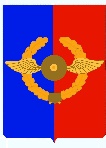 Российская ФедерацияИркутская областьУсольский муниципальный районА Д М И Н И С Т Р А Ц И ЯСреднинского городского поселенияУсольского муниципального района Иркутской областиП О С Т А Н О В Л Е Н И ЕОт 03.11.2022г.                                                                                         № 98р.п. СреднийОб утверждении Программы профилактики рисков причинения вреда (ущерба) охраняемым законом ценностям на 2023 год при осуществлении муниципального земельного контроля на территории Среднинского городского поселения Усольского муниципального района Иркутской областиВ соответствии с Федеральным законом 31 июля 2020 года № 248-ФЗ «О государственном контроле (надзоре) и муниципальном контроле в Российской Федерации», Федеральным законом от 11.06.2021№ 170-ФЗ «О внесении изменений в отдельные законодательные акты Российской Федерации в связи с принятием Федерального закона «О государственном контроле (надзоре) и муниципальном контроле в Российской Федерации», на основании постановления Правительства РФ от 25.06.2021 г. № 990 «Об утверждении Правил разработки и утверждения контрольными (надзорными) органами программы профилактики рисков причинения вредя (ущерба) охраняемым законом ценностям», руководствуясь Уставом Среднинского муниципального образования, администрация Среднинского городского поселения Усольского муниципального района Иркутской области  П О С Т А Н О В Л Я Е Т: 1. Утвердить Программу Программы профилактики рисков причинения вреда (ущерба) охраняемым законом ценностям на 2023 год при осуществлении муниципального земельного контроля на территории Среднинского городского поселения Усольского муниципального района Иркутской области.2. Опубликовать настоящее постановление в газете «Информационный бюллетень Среднинского муниципального образования» и разместить в сетевом издании «Официальный сайт городского поселения Среднинского муниципального образования» в информационно-телекоммуникационной сети Интернет (http:srednyadm.ru).3. Настоящее постановление вступает в силу с 1 января 2023 года.    Глава Среднинского городского поселения Усольского муниципального района                                         М.А. СемёноваУТВЕРЖДЕНОПостановлением администрации Среднинского городского поселения Усольского муниципального района Иркутской области от «03» ноября 2022 г. № 98Программа Программы профилактики рисков причинения вреда (ущерба) охраняемым законом ценностям на 2023 год при осуществлении муниципального земельного контроля на территории Среднинского городского поселения Усольского муниципального района Иркутской областиНастоящая Программа профилактики рисков причинения вреда (ущерба) охраняемым законом ценностям на 2023 год при осуществлении муниципального земельного контроля на территории Среднинского городского поселения Усольского муниципального района Иркутской области( далее – Программа) разработана в целях  стимулирования добросовестного соблюдения обязательных требований организациями  и гражданами,  устранения условий, причин и факторов, способных привести к нарушениям обязательных требований и (или) причинению вреда (ущерба) охраняемым законом ценностям,  создания условий для доведения обязательных требований до контролируемых лиц, повышение информированности о способах их соблюдения.Настоящая программа разработана и подлежит исполнению администрацией Среднинского городского поселения Усольского муниципального района Иркутской области (далее по тексту – Администрация).1. Анализ текущего состояния осуществления муниципального   земельного контроля, описание текущего развития профилактической деятельности контрольного органа, характеристика проблем, на решение которых направлена Программа1.1. Вид муниципального контроля: муниципальный земельный контроль.1.2. Предметом муниципального земельного контроля является соблюдение юридическими лицами, индивидуальными предпринимателями, гражданами (далее – контролируемые лица) обязательных требований земельного законодательства в отношении объектов земельных отношений, за нарушение которых законодательством предусмотрена административная ответственность, в том числе требования за соблюдением:1) обязательных требований о недопущении самовольного занятия земель, земельного участка или части земельного участка, в том числе использования земель, земельного участка или части земельного участка лицом, не имеющим предусмотренных законодательством прав на них;2) обязательных требований об использовании земельных участков по целевому назначению в соответствии с их принадлежностью к той или иной категории земель и (или) разрешенным использованием;3) обязательных требований, связанных с обязательным использованием земель, предназначенных для жилищного или иного строительства, садоводства, огородничества, в указанных целях в течение установленного срока;4) обязательных требований, связанных с обязанностью по приведению земель в состояние, пригодное для использования по целевому назначению;5) исполнения предписаний об устранении нарушений обязательных требований, выданных должностными лицами пределах их компетенции.В рамках профилактики рисков причинения вреда (ущерба) охраняемым законом ценностям администрацией в 2022 году осуществляются следующие мероприятия:1) размещение на официальном сайте администрации   в сети «Интернет» перечней нормативных правовых актов или их отдельных частей, содержащих обязательные требования, оценка соблюдения которых является предметом муниципального контроля, а также текстов соответствующих нормативных правовых актов;2) осуществление информирования юридических лиц, индивидуальных предпринимателей по вопросам соблюдения обязательных требований, в том числе посредством разработки и опубликования руководств по соблюдению обязательных требований, разъяснительной работы в средствах массовой информации; 3) выдача предостережений о недопустимости нарушения обязательных требований в соответствии с частями 5-7 статьи 8.2 Федерального закона от 26 декабря 2008 года № 294-ФЗ «О защите прав юридических лиц и индивидуальных предпринимателей при осуществлении государственного контроля (надзора) и муниципального контроля».За 9 месяцев 2022 года администрацией выдано 0 предостережений о недопустимости нарушения обязательных требований.2. Цели и задачи реализации Программы2.1. Целями профилактической работы являются:Профилактика рисков причинения вреда (ущерба) охраняемым законом ценностям направлена на достижение следующих основных целей:1) стимулирование добросовестного соблюдения обязательных требований всеми контролируемыми лицами;2) устранение условий, причин и факторов, способных привести к нарушениям обязательных требований и (или) причинению вреда (ущерба) охраняемым законом ценностям;3) создание условий для доведения обязательных требований до контролируемых лиц, повышение информированности о способах их соблюдения.2.2. Задачами профилактической работы являются:– укрепление системы профилактики нарушений обязательных требований; – выявление причин, факторов и условий, способствующих нарушениям обязательных требований, разработка мероприятий, направленных на устранение нарушений обязательных требований; – повышение правосознания и правовой культуры организаций и граждан в сфере рассматриваемых правоотношений.3. Перечень профилактических мероприятий, сроки (периодичность) их проведения4. Показатели результативности и эффективности Программы№ п/п Наименование мероприятия Срок реализации мероприятия Срок реализации мероприятия Ответственное должностное лицо1. Информирование1. Информирование1. Информирование1. Информирование1. Информирование1.1.Информирование осуществляется администрацией по вопросам соблюдения обязательных требований посредством размещения соответствующих сведений на официальном сайте администрации и в печатном издании   муниципального образованияИнформирование осуществляется администрацией по вопросам соблюдения обязательных требований посредством размещения соответствующих сведений на официальном сайте администрации и в печатном издании   муниципального образованияПостоянноспециалист администрации, к должностным обязанностям которого относится осуществление муниципального контроля  2. Консультирование2. Консультирование2. Консультирование2. Консультирование2. Консультирование2.1.Консультирование осуществляется в устной или письменной форме по следующим вопросам:1) организация и осуществление муниципального земельного контроля;2) порядок осуществления контрольных мероприятий, установленных настоящим Положением;3) порядок обжалования действий (бездействия) должностных лиц;4) получение информации о нормативных правовых актах (их отдельных положениях), содержащих обязательные требования, оценка соблюдения которых осуществляется администрацией в рамках контрольных мероприятий.Консультирование осуществляется в устной или письменной форме по следующим вопросам:1) организация и осуществление муниципального земельного контроля;2) порядок осуществления контрольных мероприятий, установленных настоящим Положением;3) порядок обжалования действий (бездействия) должностных лиц;4) получение информации о нормативных правовых актах (их отдельных положениях), содержащих обязательные требования, оценка соблюдения которых осуществляется администрацией в рамках контрольных мероприятий.Постоянно по обращениям контролируемых лиц и их представителейспециалист администрации, к должным обязанностям которого относится осуществление муниципального контроля№п/пНаименование показателяВеличина 1.Полнота информации, размещенной на официальном сайте контрольного органа в сети «Интернет» в соответствии с частью 3 статьи 46 Федерального закона от 31 июля . № 248-ФЗ «О государственном контроле (надзоре) и муниципальном контроле в Российской Федерации»100%2.Доля лиц, удовлетворённых консультированием в общем количестве лиц, обратившихся за консультированием100%3Утверждение   доклада, содержащего результаты обобщения правоприменительной практики по осуществлению муниципального контроля, его опубликованиеисполнено / не исполнено